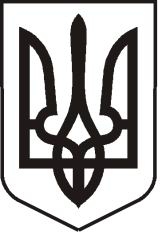 УКРАЇНАЛУГАНСЬКА   ОБЛАСТЬПОПАСНЯНСЬКА  МІСЬКА  РАДАВИКОНАВЧИЙ КОМІТЕТРIШЕННЯ 24  червня  2014 р.                          м. Попасна	                                          № 79Про скасування рішення виконавчого комітету міської ради від 07.05.2014 № 62 «Про тимчасову заборону роздрібного продажу алкогольних, слабоалкогольних напоїв та пива, обмеження режиму роботи закладів, установ та організацій сфери обслуговуваннягромадського харчування та розважальнихзакладів»Відповідно до Закону України «Про місцеве самоврядування в Україні», Законів України «Про державне регулювання виробництва та обігу спирту етилового, коньячного і плодового, алкогольних напоїв та тютюнових виробів» та «Про внесення змін до деяких законодавчих актів України щодо обмеження споживання і продажу пива та слабоалкогольних напоїв», виконавчий комітет Попаснянської міської радиВИРІШИВ:Скасувати рішення виконавчого комітету міської ради від 07.05.2014 № 62                 «Про тимчасову заборону роздрібного продажу алкогольних, слабоалкогольних напоїв та пива, обмеження режиму роботи закладів, установ та організацій сфери обслуговування громадського харчування та розважальних закладів»Поновити дію пункту 1 рішення виконавчого комітету Попаснянської міської ради від 18.10.2013 №117 «Про заборону роздрібної торгівлі в нічний час алкогольними, слабоалкогольними напоями  та пивом  (крім безалкогольного) на території міста Попасна».Копії рішень направити в торговельні заклади, об’єкти ресторанного господарства розважальні заклади та Попаснянський РВ ГУМВС.Організаційному відділу виконкому міської ради (Висоцька Н.О.) розмістити це рішення на офіційному сайті міської ради.Контроль за виконанням рішення покласти на  заступника міського голови  Табачинського М.М.            Міський голова 							      Ю.І.Онищенко